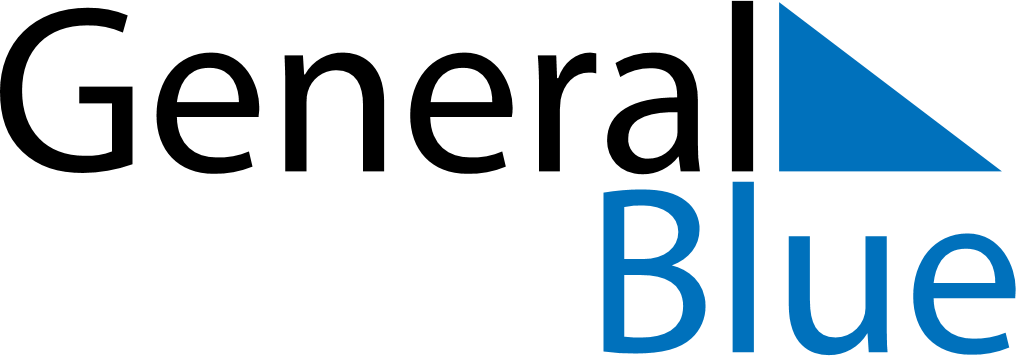 June 2024June 2024June 2024June 2024June 2024June 2024June 2024Ristijaervi, Kainuu, FinlandRistijaervi, Kainuu, FinlandRistijaervi, Kainuu, FinlandRistijaervi, Kainuu, FinlandRistijaervi, Kainuu, FinlandRistijaervi, Kainuu, FinlandRistijaervi, Kainuu, FinlandSundayMondayMondayTuesdayWednesdayThursdayFridaySaturday1Sunrise: 2:54 AMSunset: 11:15 PMDaylight: 20 hours and 20 minutes.23345678Sunrise: 2:52 AMSunset: 11:18 PMDaylight: 20 hours and 26 minutes.Sunrise: 2:49 AMSunset: 11:21 PMDaylight: 20 hours and 31 minutes.Sunrise: 2:49 AMSunset: 11:21 PMDaylight: 20 hours and 31 minutes.Sunrise: 2:47 AMSunset: 11:23 PMDaylight: 20 hours and 36 minutes.Sunrise: 2:44 AMSunset: 11:26 PMDaylight: 20 hours and 42 minutes.Sunrise: 2:42 AMSunset: 11:29 PMDaylight: 20 hours and 47 minutes.Sunrise: 2:40 AMSunset: 11:32 PMDaylight: 20 hours and 51 minutes.Sunrise: 2:37 AMSunset: 11:34 PMDaylight: 20 hours and 56 minutes.910101112131415Sunrise: 2:35 AMSunset: 11:36 PMDaylight: 21 hours and 0 minutes.Sunrise: 2:34 AMSunset: 11:39 PMDaylight: 21 hours and 5 minutes.Sunrise: 2:34 AMSunset: 11:39 PMDaylight: 21 hours and 5 minutes.Sunrise: 2:32 AMSunset: 11:41 PMDaylight: 21 hours and 8 minutes.Sunrise: 2:30 AMSunset: 11:43 PMDaylight: 21 hours and 12 minutes.Sunrise: 2:29 AMSunset: 11:45 PMDaylight: 21 hours and 15 minutes.Sunrise: 2:28 AMSunset: 11:46 PMDaylight: 21 hours and 18 minutes.Sunrise: 2:27 AMSunset: 11:48 PMDaylight: 21 hours and 21 minutes.1617171819202122Sunrise: 2:26 AMSunset: 11:49 PMDaylight: 21 hours and 23 minutes.Sunrise: 2:25 AMSunset: 11:50 PMDaylight: 21 hours and 25 minutes.Sunrise: 2:25 AMSunset: 11:50 PMDaylight: 21 hours and 25 minutes.Sunrise: 2:25 AMSunset: 11:51 PMDaylight: 21 hours and 26 minutes.Sunrise: 2:24 AMSunset: 11:52 PMDaylight: 21 hours and 27 minutes.Sunrise: 2:24 AMSunset: 11:52 PMDaylight: 21 hours and 28 minutes.Sunrise: 2:24 AMSunset: 11:53 PMDaylight: 21 hours and 28 minutes.Sunrise: 2:25 AMSunset: 11:53 PMDaylight: 21 hours and 28 minutes.2324242526272829Sunrise: 2:25 AMSunset: 11:53 PMDaylight: 21 hours and 27 minutes.Sunrise: 2:26 AMSunset: 11:52 PMDaylight: 21 hours and 26 minutes.Sunrise: 2:26 AMSunset: 11:52 PMDaylight: 21 hours and 26 minutes.Sunrise: 2:27 AMSunset: 11:52 PMDaylight: 21 hours and 24 minutes.Sunrise: 2:28 AMSunset: 11:51 PMDaylight: 21 hours and 22 minutes.Sunrise: 2:29 AMSunset: 11:50 PMDaylight: 21 hours and 20 minutes.Sunrise: 2:31 AMSunset: 11:49 PMDaylight: 21 hours and 17 minutes.Sunrise: 2:33 AMSunset: 11:48 PMDaylight: 21 hours and 14 minutes.30Sunrise: 2:35 AMSunset: 11:46 PMDaylight: 21 hours and 11 minutes.